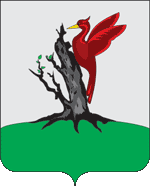 О внесении изменений в Решение Елабужского городского Советаот 15 декабря 2016 года № 62 «О бюджете муниципального образования город Елабуга Елабужского муниципального района Республики Татарстанна 2017 год и на плановый период 2018 и 2019 года»В соответствии с Положением «О бюджетном процессе в муниципальном образовании город Елабуга» и руководствуясь ст.9 Бюджетного кодекса Российской Федерации, Елабужский городской Совет                                                 РЕШИЛ:Внести в Решение Елабужского городского Совета от 15 декабря 2016 года  № 62 «О бюджете муниципального образования город Елабуга Елабужского муниципального района Республики Татарстан на 2017 год и на плановый период 2018 и 2019 года»1.	следующие изменения: 1)	в статье 1:в части 1в пункте 1 цифры «286 384,0» заменить цифрами «286 837,1»;в пункте 2 цифры «319 611,9» заменить цифрами «318 988,3»;в пункте 3 цифры «33 227,9» заменить цифрами «32 151,2»;в части 3приложение 1 «Источники финансирования дефицита бюджета муниципального образования город Елабуга на 2017 год» изложить в новой редакции;2)	в статье 3:приложение 2 «Прогнозируемые объемы доходов бюджета муниципального образования город Елабуга на 2017 год» в части вносимых изменений;3)	в статье 6:в части 1приложение 5 «Ведомственная структура расходов бюджета муниципального образования город Елабуга на 2017 год» в части вносимых изменений;в части 2приложение 6 «Распределение бюджетных ассигнований бюджета муниципального образования город Елабуга по разделам и подразделам, целевым статьям и группам видов расходов классификации расходов бюджетов на 2017 год» в части вносимых изменений;в части 3приложение 7 «Распределение бюджетных ассигнований бюджета муниципального образования город Елабуга по целевым статьям (муниципальным программам муниципального образования город Елабуга и непрограммным направлениям деятельности), группам видов расходов, разделам, подразделам классификации расходов бюджетов на 2017 год»  в части вносимых изменений;4)	в статье 8:цифры «17 877,8» заменить цифрами «18 330,9»;приложение 9 «Межбюджетные трансферты, передаваемые из бюджета Елабужского муниципального района Республики Татарстан на 2017 год» в части вносимых изменений.2.	Контроль за исполнением настоящего решения возложить на постоянно-действующую комиссию по вопросам экономического развития, бюджета, налогов, тарифной политики, развития предпринимательства, межбюджетных и земельно-имущественных отношений.3.	Данное решение подлежит официальному опубликованию в средствах массовой информации.Председатель							Г.Е. Емельянов